ROZKŁAD DZWONKÓW LEKCYJNYCH  W SZKOLE PODSTAWOWEJ W KŁODAWIE1 LEKCJA 8.00 – 8.45 PRZERWA 8.45 – 8.50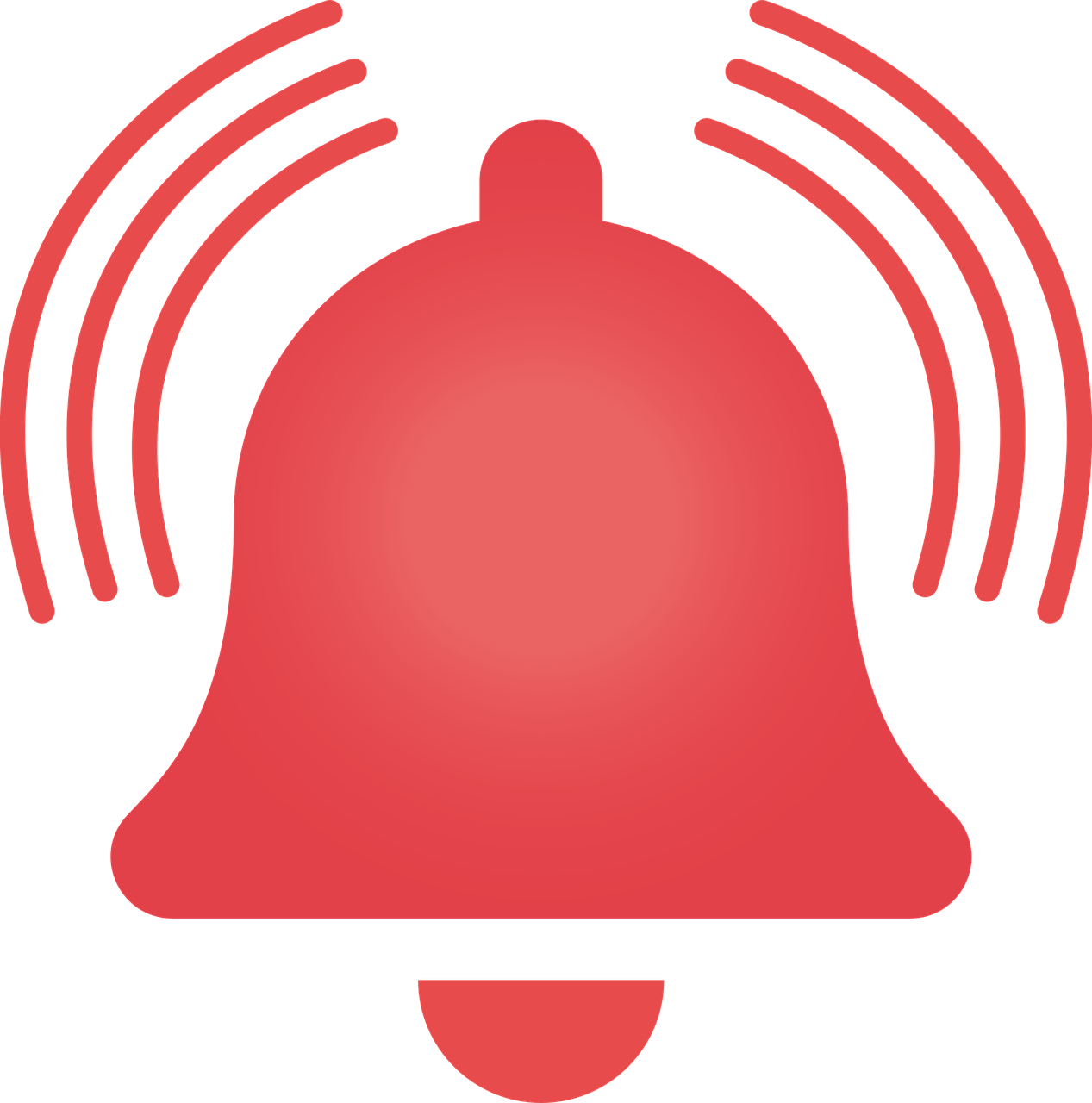 2 LEKCJA 8.50 – 9.35PRZERWA 9.35 – 9.453 LEKCJA 9.45 – 10.30PRZERWA 10.30 – 10.40 4 LEKCJA 10.40 – 11.25PRZERWA 11.25 – 11.45  przerwa obiadowa 20 min5 LEKCJA 11.45 – 12.30PRZERWA 12.30 – 12.50   przerwa obiadowa 20 min6 LEKCJA 12.50 – 13.35PRZERWA 13.35 – 13.457 LEKCJA 13.45 – 14.30PRZERWA 14.30 – 14.358 LEKCJA 14.35 – 15.20